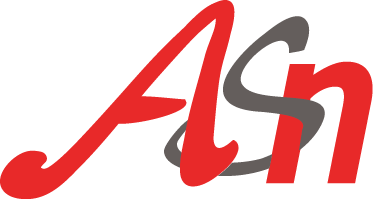 ASN 2024 WORLD CONVENTIONDISCUSSANT PROPOSALName:Affiliation:Email:FIELDS OF EXPERTISEBIOGRAPHICAL STATEMENT (100 words)